　　　　　　組　　　　　　番　　　　　名前　　　　　　　　　　　　　　　　　　　　　　日本人の死因、第三位は、【　　　　　　　　】。第二位は、【　　　　　　　　　】。そして、第一位は【　　　　　　　　】です。　がんは、国民のおよそ【　　人に1人】が罹（かか）る、とても身近な病気と言えます。　がんは、次のような過程を経て発生し、やがて体の様々な機関等に広まっていきます。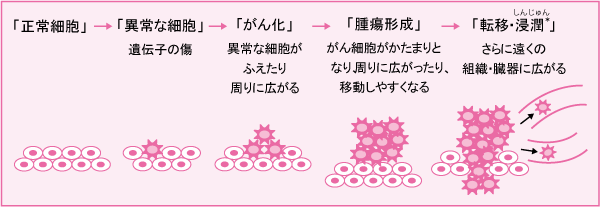 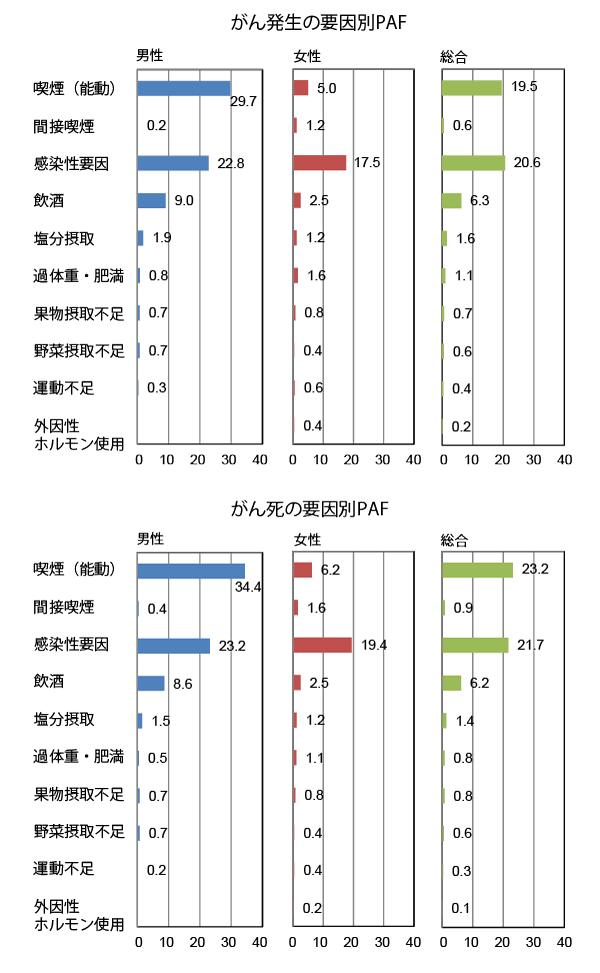 　がんの原因は……　　第一位　【　　　　　　　　　】　　第二位　【　　　　　　　　　】　　第三位　【　　　　　　　　　】　　【　　　　　　　】に関するものがたくさんあります。　　がんは、これらを改善することによって、発症の　リスクを抑えることができる病気です。　　　　部位別のがん罹患率には性別による差があります。それぞれ多い順に示せば次のとおりです。　　　　〈男性〉第１位…【　　　】がん　第２位…【　　　】がん　第３位…【　　　】がん　　　　〈女性〉第１位…【　　　】がん　第２位…【　　　】がん　第３位…【　　　】がんがんの治療・・・【　　　　　　　　　】【　　　　　　　　　】【　　　　　　　　　】がんを予防する方法１条　【　　　　　　　　　】は吸わない　　　　 ７条　適度に【　　　　　　】２条　他人のたばこの【　　　　　】を　　　　　   ８条　適切な【　　　　　　　　　】できるだけ避ける　　　　　　　　　　　  ９条　ウイルスや感染の細菌予防と治療３条　【　　　　　　】はほどほどに            10条　定期的な【　　　　　　】を４条　【　　　　　　　】のとれた食事を　　　　１１条　身体の異常に気づいたらすぐに５条　【　　　　　　　】食品は控えめに　　　　　　　　すぐに受診を６条　【　　　　　】や【　　　　　】は不足に　　１２条　正しいがん情報でがんをならないように                                  しることからがんになるリスクが低くなる●授業の振り返り（感想やわかったことを書こう！）